2009 National Household Education Surveys ProgramEarly Childhood Program Participation SurveyRevised: August 27, 2010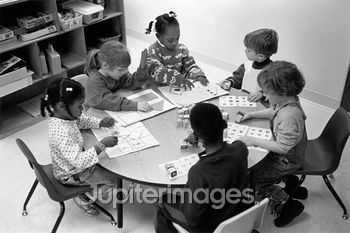 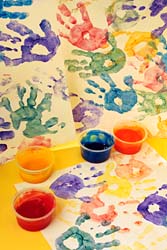 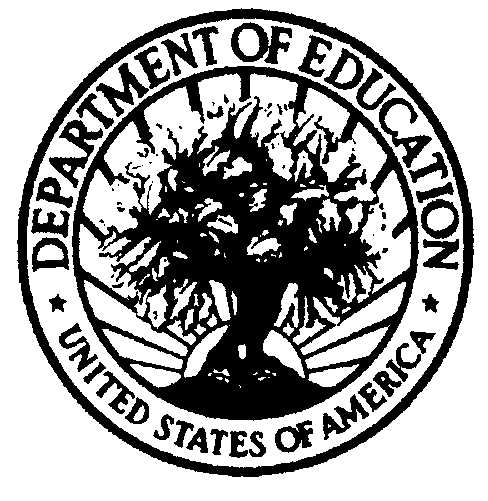 We are authorized to collect this information by Section 9543, 20 US Code. You do not have to provide the information requested. However, the information you provide will help the Department of Education’s ongoing efforts to learn more about the educational experiences of children and families. There are no penalties should you choose not to participate in this study.  Your answers may be used only for statistical purposes and may not be disclosed, or used, in identifiable form for any other purpose except as required by law (Section 9573, 20 US Code). Your responses will be combined with those from other participants to produce summary statistics and reports.This survey is estimated to take an average of 20 minutes, including time for reviewing instructions and completing and reviewing the collection of information. An agency may not conduct or sponsor, and a person is not required to respond to, a collection of information unless it displays a currently valid OMB control number. Send comments regarding this burden estimate or any other aspect of this collection of information, including suggestions for reducing this burden, to: Andrew Zukerberg, National Center for Education Statistics, U.S. Department of Education, 1990 K Street NW, Room 9036, Washington, DC 20006-5650. Do not return the completed form to this address.►	Thank you for your help with the previous survey your household completed.►	Answer all the survey questions thinking about the child listed below:	{SAMPLED CHILD}►	Care Your Child Receives from RelativesThese questions ask about different types of child care this child may now receive on a regular basis from someone other than his/her parents or guardians.1.	Is this child now receiving care from a relative other than a parent on a regular basis, for example, from grandparents, brothers or sisters, or any other relatives?No	GO TO question 17.Yes2.	Are any of these care arrangements regularly scheduled at least once a week?No	GO TO question 17.Yes3.	These next questions are about the care that this child receives from the relative who provides the most care.  How is that relative related to this child?Mark [X]  only.Grandmother/GrandfatherAunt /UncleBrother /SisterAnother relative4.	How old is the relative who provides the most care to this child?|__|__|age5.	Is this care provided in your home or another home?Own homeOther homeBoth6.	How many days each week does this child receive care from this relative?|__| days each week7.	How many hours each week does this child receive care from this relative?|__|__| hours each week8.	How old was this child in years and months when this particular regular care arrangement with this relative began?|___| years |___|___| months9.	What language does this relative speak most when caring for this child?EnglishSpanishA language other than English or SpanishEnglish and Spanish equallyEnglish and another language equally10.	Will this relative care for this child when the child is…11.	Is there any charge or fee for the care this child receives from this relative, paid either by you or some other person or agency?YesNo	GO TO question 15.12.	Do any of the following people, programs, or organizations help pay for this relative to care for this child?Mark [X]  box for each item below.13.	How much does your household pay for this relative to care for this child, not counting any money that may be received from others to help pay for care?Write ‘0’ if your household does not pay this relative for care.$|__|__|__|__|__|.00Is that amount per…HourDayWeekMonthYearEvery 2 weeksOther 	Specify:	14.	How many children from your household is this amount for, including this child?This child only2 children3 children4 children5 or more children15.	Does this child have any other care arrangements with a relative on a regular basis?YesNo	GO TO question 17.16.	How many total hours each week does this child spend in those other care arrangements with relatives?|__|__| hours each week►	Care Your Child Receives from Non-relativesThe next questions ask about any care this child receives from someone not related to him/her, either in your home or someone else’s home.  This includes home child care providers or neighbors, but not day care centers or preschools.17.	Is this child now receiving care in your home or another home on a regular basis from someone who is not related to him/her?No	GO TO question 34.Yes18.	Are any of these care arrangements regularly scheduled at least once a week?No	GO TO question 34.Yes19.	These next questions are about the care that this child receives from someone who is not related to him/her who provides the most care.Is this care provided in your own home or in another home?Own homeOther home	GO TO Both	question 21.20.	Does this person who cares for this child live in your household?YesNo21.	How many days each week does this child receive care from this person?|__| days each week22.	How many hours each week does this child receive care from this person?|__|__| hours each week23.	How old was this child in years and months when this particular regular care arrangement with this person began?|___| years |___|___| months24.	Was this care provider someone you already knew?YesNo25.	Is this child’s care provider age 18 or older?YesNo26.	What language does this care provider speak most when caring for this child?EnglishSpanishA language other than English or SpanishEnglish and Spanish equallyEnglish and another language equally27.	Will this care provider care for this child when this child is…28.	Is there any charge or fee for the care this child receives from this care provider, paid either by you or some other person or agency?YesNo	GO TO question 32.29.	Do any of the following people, programs, or organizations help pay for this person to care for this child?Mark [X]  box for each item below.30.	How much does your household pay for this person to care for this child, not counting any money that may be received from others to help pay for care?Write ‘0’ if your household does not pay this non-relative for care.$|__|__|__|__|__|.00Is that amount per…HourDayWeekMonthYearEvery 2 weeksOther 	Specify:	31.	How many children from your household is this amount for, including this child?This child only2 children3 children4 children5 or more children32.	Does this child have any other care arrangements with someone who is not a relative on a regular basis? Do not include arrangements at day care centers or preschools.YesNo	GO TO question 34.33.	How many total hours each week does this child spend in those other care arrangements with non-relatives?|__|__| hours each week►	Day Care Centers and Preschool Programs Your Child AttendsThe next questions ask about any day care centers and early childhood programs that this child attends.  This does not include care provided in a private home.34.	Is this child now attending a day care center, preschool, or prekindergarten not in a private home?No	GO TO question 51.Yes35.	Does this child go to a day care center, preschool, or prekindergarten, at least once each week?No	GO TO question 51.Yes36.	The next questions ask about the program where this child spends the most time.  Where is this program located?Mark [X] ONE only.Church, synagogue, or other place of worshipPublic preschool or school (K-12)Private preschool or school (K-12)College or universityCommunity centerPublic libraryIts own building, or storefrontSome other placeSpecify:	37.	Is this program a Head Start or Early Head Start program?Head Start and Early Head Start are federally sponsored preschool programs primarily for children from low-income families.YesNo38.	Is this program run by a church, synagogue, or other religious group?YesNo39.	Is this program located at your workplace or this child’s other parent’s workplace?YesNo40.	How many days each week does this child go to this program?|__| days each week41.	How many hours each week does this child go to this program?|__|__| hours each week42.	How old was this child in years and months when he/she started going to this particular program?|___| years |___|___| months43.	What language does this child’s main care provider or teacher at this program speak most when caring for this child?EnglishSpanishA language other than English or SpanishEnglish and Spanish equallyEnglish and another language equally►	Continue with question 44 on the next page.44.	Does this program provide any of the following services to this child or your family?Mark [X] ONE box for each item below.45.	Is there any charge or fee for this program, paid either by you or some other person or agency?YesNo	GO TO question 49.46.	Do any of the following people, programs, or organizations help pay for this child to go to this program?Mark [X] ONE box for each item below.47.	How much does your household pay for this child to go to this program, not counting any money that you may receive from others to help pay for care?Write ‘0’ if your household does not pay for this program.$|__|__|__|__|__|.00Is that amount per…HourDayWeekMonthYearEvery 2 weeksOther 	Specify:	48.	How many children from your household is this amount for, including this child?This child only2 children3 children4 children5 or more children49.	Does this child have any other care arrangements at a day care center or preschool on a regular basis?YesNo	GO TO question 51.50.	How many total hours each week does this child spend at those day care centers or preschools?|__|__| hours each week51.	Has this child ever attended a Head Start or Early Head Start program?Head Start and Early Head Start are federally sponsored preschool programs primarily for children from low-income families.YesNo52.	How much difficulty did you have finding the type of child care or early childhood program you wanted for this child?A lot of difficultySome difficultyA little difficultyNo difficultyDid not find the child care program you wantedThe next question asks about how you decided on the child care arrangements and early childhood programs you now have for this child.  53.	How important was each of these reasons when you chose the child care arrangement or program where this child spends the most time?a.	The location of the arrangement?Not at all importantA little importantSomewhat importantVery importantb.	The cost of the arrangement?Not at all importantA little importantSomewhat importantVery importantc.	The reliability of the arrangement?Not at all importantA little importantSomewhat importantVery importantd.	The learning activities at the arrangement?Not at all importantA little importantSomewhat importantVery importante.	The child spending time with other kids his/her age?Not at all importantA little importantSomewhat importantVery importantf.	The times during the day that this caregiver is able to provide care?Not at all importantA little importantSomewhat importantVery importantg.	The number of other children in the child’s care group?Not at all importantA little importantSomewhat importantVery important54.	Do you feel there are good choices for child care or early childhood programs where you live?YesNoDon’t know / Have not tried to find careThe next questions ask about this child’s activities with family members in the past week or month.55.	About how many books does this child have of his/her own, including those shared with brothers or sisters?|__|__|__| number of books56.	How many times have you or someone in your family read to this child in the past week?Not at all	GO TO question 58.1 or 2 times3 or more timesEvery day57.	About how many minutes on each of those days did you or someone in your family read to this child?|__|__| minutes58.	In the past week, how many times has anyone in your family done the following things with this child?a.	Told this child a story?Not at all1 or 2 times3 or more timesb.	Taught this child letters, words, or numbers?Not at all1 or 2 times3 or more timesc.	Taught this child songs or music?Not at all1 or 2 times3 or more timesd.	Worked on arts and crafts with this child?Not at all1 or 2 times3 or more times59.	In the past month, have you or someone in your family visited a library with this child?YesNo►	Continue with section 4 on the next page.These next questions ask about things that different children do at different ages.  These things may or may not be true for this child.60.	Is this child under 2 years old or is he/she 2 years old or older?Under 2 years	GO TO question 68.2 years or older61.	Can this child identify the colors red, yellow, blue, and green by name?Yes, all of themYes, some of themNo62.	Can this child recognize the letters of the alphabet?Yes, all of themYes, most of themYes, some of themNo63.	How high can this child count?This child cannot countUp to 5Up to 10Up to 20Up to 50Up to 100 or more64.	Can this child write his/her first name, even if some of the letters are backwards?YesNo65.	Does this child ever look at a book and pretend to read?YesNo	GO TO question 67.66.	When this child pretends to read a book, does it sound like a connected story, or does he/she tell what's in each picture without much connection between them?Sounds like connected storyTells what’s in each pictureDoes both67.	Is this child able to read story books on his/her own now?YesNo►	Continue with section 5, question 68 on the next page.68.	In general, how would you describe this child’s health?ExcellentVery goodGoodFairPoor69.	Has a health professional told you that this child has any of the following conditions?Mark [X] ONE box for each item below.70.	Is this child receiving services for his/her condition?YesNo	GO TO question 75.71.	Are these services provided by any of the following sources?Mark [X] ONE box for each item below.72.	Are any of these services provided through an Individualized Family Service Plan (IFSP), or an Individualized Educational Program or Plan (IEP)?YesNo	GO TO question 75.73.	Did any adult in your household work with the service provider or school to develop or change this child’s IFSP or IEP?YesNo74.	During this school year, to what extent have you been satisfied or dissatisfied with the following aspects of this child’s IFSP or IEP?a.	The service provider’s or school’s communication with your family?Very satisfiedSomewhat satisfiedSomewhat dissatisfiedVery dissatisfiedDoes not applyb.	The child’s special needs teacher or therapist?Very satisfiedSomewhat satisfiedSomewhat dissatisfiedVery dissatisfiedDoes not applyc.	The service provider’s or school’s ability to accommodate the child’s special needs?Very satisfiedSomewhat satisfiedSomewhat dissatisfiedVery dissatisfiedDoes not applyd.	The service provider’s or school’s commitment to help your child learn?Very satisfiedSomewhat satisfiedSomewhat dissatisfiedVery dissatisfiedDoes not apply75.	Is this child currently enrolled in any special education classes or services?YesNo76.	Does this child’s condition affect his/her ability to learn?YesNo►	Continue with section 6, question 77 on the next page.77.	In what month and year was this child born?	|___|___|  /	|___|___|___|___| 	month	year78.	Where was this child born?One of the 50 United States or the District of ColumbiaGO TO question 80.One of the U.S. territories(Puerto Rico, Guam, American Samoa, U.S. Virgin Islands, or Mariana Islands)Another country79.	How old was this child when he/she first moved to the 50 United States or the District of Columbia?|___|___|age80.	Is this child of Spanish, Hispanic, or Latino origin?YesNo81.	What is this child’s race?  You may mark one or more races.American Indian or Alaska NativeAsianBlack or African AmericanNative Hawaiian or other Pacific IslanderWhite82.	For the current school year, does this child usually live at another address, for example, because of a joint custody arrangement?Do not include vacation properties.YesNo83.	What language does this child speak most at home?	Mark [X] ONE only.EnglishSpanishA language other than English or SpanishEnglish and Spanish equallyEnglish and another language equallyChild has not started to speak84.	Is this child currently enrolled in English as a second language, bilingual education, or an English immersion program?YesNo►	Continue with section 7, question 85 on the next page.85.	Does this child have a mother, stepmother or female guardian living in the same household?No	GO TO question 101.Yes86.	Is this person the child’s…Birth mother,Adoptive mother,Stepmother,Foster mother,Grandmother, orOther female guardian?87.	How old was this woman when she first became a mother or guardian to any child?|___|___|	age88.	What is the current marital status of this child’s mother or female guardian?Mark [X] ONE only.MarriedLiving with a partnerSeparatedDivorcedWidowedNever married89.	What was the first language this child’s mother or female guardian learned to speak?Mark [X] ONE only.English	GO TO question 91.SpanishA language other than English or SpanishEnglish and Spanish equallyEnglish and another language equally90.	What language does she speak most at home now?Mark [X] ONE only.EnglishSpanishA language other than English or SpanishEnglish and Spanish equallyEnglish and another language equally91.	Where was this child’s mother or female guardian born?One of the 50 United States or the District of ColumbiaGO TO question 93.One of the U.S. territories(Puerto Rico, Guam, American Samoa, U.S. Virgin Islands, or Mariana Islands)Another country92.	How old was she when she first moved to the 50 United States or the District of Columbia?|___|___|age93.	Is she of Spanish, Hispanic, or Latino origin?YesNo94.	What is her race?  You may mark one or more races.American Indian or Alaska NativeAsianBlack or African AmericanNative Hawaiian or other Pacific IslanderWhite95.	What is the highest grade or level of school that she completed?Mark [X] ONE only.8th grade or lessHigh school, but no diplomaHigh school diploma or equivalent (GED)Vocational diploma after high schoolSome college, but no degreeAssociate’s degree (AA, AS)Bachelor’s degree (BA, BS)Some graduate or professional education, but no degreeMaster’s degree (MA, MS)Doctorate degree (PhD, EdD)Professional degree beyond bachelor’s degree (MD, DDS, JD, LLB)96.	Is she currently attending or enrolled in a school, college, university, or adult learning center, or receiving vocational education or job training?YesNo97.	Which of the following best describes her employment status?Mark [X] ONE only.Employed for pay or incomeSelf-employedUnemployed orout of work	GO TO question 99.Stay at homemother	GO TO question 100.Retired	GO TO question 100.Disabled or	GO TO question 100.unable to work98.	(If employed or self-employed) About how many hours per week does she usually work for pay or income, counting all jobs?|___|___|	GO TO question 100.	hours99.	(If unemployed or out of work) Has she been actively looking for work in the past 4 weeks?YesNo100.	In the past 12 months, how many months (if any) has she worked for pay or income?	|___|___|	months►	Continue with section 8, question 101 on the next page.101.	Does this child have a father, stepfather or male guardian living in the same household?No	GO TO question 116.Yes102.	Is this person the child’s…Birth father,Adoptive father,Stepfather,Foster father,Grandfather, orOther male guardian?103.	What is the current marital status of this child’s father or male guardian?Mark [X] ONE only.MarriedLiving with a partnerSeparatedDivorcedWidowedNever married104.	What was the first language this child’s father or male guardian learned to speak?Mark [X] ONE only.English	GO TO question 106.SpanishA language other than English or SpanishEnglish and Spanish equallyEnglish and another language equally105.	What language does he speak most at home now?Mark [X] ONE only.EnglishSpanishA language other than English or SpanishEnglish and Spanish equallyEnglish and another language equally106.	Where was this child’s father or male guardian born?One of the 50 United States or the District of ColumbiaGO TO question 108.One of the U.S. territories(Puerto Rico, Guam, American Samoa, U.S. Virgin Islands, or Mariana Islands)Another country107.	How old was he when he first moved to the 50 United States or the District of Columbia?|___|___|	age108.	Is he of Spanish, Hispanic, or Latino origin?YesNo109.	What is his race?  You may mark one or more races.American Indian or Alaska NativeAsianBlack or African AmericanNative Hawaiian or other Pacific IslanderWhite110.	What is the highest grade or level of school that he completed?Mark [X] ONE only.8th grade or lessHigh school, but no diplomaHigh school diploma or equivalent (GED)Vocational diploma after high schoolSome college, but no degreeAssociate’s degree (AA, AS)Bachelor’s degree (BA, BS)Some graduate or professional education, but no degreeMaster’s degree (MA, MS)Doctorate degree (PhD, EdD)Professional degree beyond bachelor’s degree (MD, DDS, JD, LLB)111.	Is he currently attending or enrolled in a school, college, university, or adult learning center, or receiving vocational education or job training?YesNo112.	Which of the following best describes his employment status?Mark [X] ONE only.Employed for pay or incomeSelf-employedUnemployed orout of work	GO TO question 114.Stay at homefather	GO TO question 115.Retired	GO TO question 115.Disabled or	GO TO question 115.unable to work113.	(If employed or self-employed) About how many hours per week does he usually work for pay or income, counting all jobs?|___|___|	GO TO question 115.	hours114.	(If unemployed or out of work) Has he been actively looking for work in the past 4 weeks?YesNo115.	In the past 12 months, how many months (if any) has he worked for pay or income?	|___|___|	months►	Continue with section 9, question 116 on the next page.116.	Please mark all of the people who live in the household with this child, including yourself and those you have already been asked about.Mark [X] all that apply.Mother – birth, adoptive, step, or fosterFather – birth, adoptive, step, or fosterBrother – full, half, adoptive, step, or fosterSister – full, half, adoptive, step, or fosterAuntUncleGrandmotherGrandfatherCousinOther relativeSame sex parentGirlfriend or partner of this child’s parent or guardianBoyfriend or partner of this child’s parent or guardianOther nonrelatives117.	How many females live in this household?|__|__| number of females118.	How many males live in this household?|__|__| number of males119.	Of everyone in this household, how many are age 20 or younger?Include the child selected for this survey.Do not include those living in college housing.|__|__| number age 20 or younger120.	Which language(s) are spoken at home by the adults in this household?Mark [X] all that apply.EnglishSpanish or Spanish CreoleFrench (including Patois, Creole, Cajun)ChineseOther languages121.	Is this house…	Mark [X] ONE only.Owned or being bought by someone in this household,Rented by someone in this household, orOccupied by some other arrangement?122.	Other than this address, does anyone in this household currently receive mail at another address including P.O. Boxes?YesNo123.	In the past 12 months, did your family ever receive benefits from any of the following programs?Mark [X] ONE box for each item below.124.	Which category best fits the total income of all persons in your household over the past 12 months?Include your own income.Include money from jobs or other earnings, pensions, interest, rent, Social Security payments, and so on.$0 to $10,000$10,001 to $20,000$20,001 to $30,000$30,001 to $40,000$40,001 to $50,000$50,001 to $60,000$60,001 to $75,000$75,001 to $100,000$100,001 to $150,000$150,001 or moreThese questions are about the adult that filled in this survey.  Your responses to these questions will help describe the homes children live in.125.	How are you related to this child?Mark [X] ONE only.Mother/Father(birth, adoptive, step, or foster)Aunt/UncleGrandparentGirlfriend/Boyfriend of this child’s parent or guardianOther relationship – specify:126.	Are you male or female?MaleFemale127.	How many years have you lived at this address?Write ‘0’ if less than 1 year.|__|__| years at this address128.	Do you have access to the internet at this address?YesNo129.	Is there at least one telephone inside this home that is currently working and not a cell phone?YesNo130.	Do you have a working cell phone?YesNo131.	Of all the telephone calls that you receive are…all or almost all calls received on cell phones,some received on cell phones and some on regular phones, orall or almost all calls received on regular phones?Thank you.Please return this questionnaire in the postage-paid envelope provided. If you have lost the envelope, mail the completed questionnaire to:National Household Education SurveyWestat1600 Research Blvd.  Room RC B16Rockville, MD 20850-9973THIS PAGE INTENTIONALLY LEFT BLANKTHIS PAGE INTENTIONALLY LEFT BLANKCommonly Asked QuestionsQ:	How did you get my address?A:	Your address was randomly selected from among all of the home addresses in the nation. It was selected using scientific sampling methods to represent other households in the U.S.Q:	Why should I take part in this study? Do I have to do this?A:	You represent thousands of other households like yours, and you cannot be replaced.  Your answers and opinions are very important to the success of this study.  You may choose not to answer any or all questions in this survey.  In order for the survey to be representative it is important that you complete and return this questionnaire.Q: I have more than one child in my household. Will I receive additional surveys for the other children in my household?A:	 No, each household will receive a survey for only one child, even if there are multiple children living in the household. In households with multiple children, one child was randomly selected to be included in the study.Q: How will my response help the Department of Education?A:	The Department of Education wants to understand the care and early education of children. This survey is the only way that the Department of Education can learn about the types of care and early learning activities children receive. Your responses will be combined with those from other households to inform educators, policy makers, schools and universities about changes in the condition of education in the United States.  Reports from past surveys can be found at www.nces.ed.gov/nhes.Q: How will the information I provide be used?A:	Your responses will be combined with those of others to produce statistical summaries and reports. Your individual data will not be reported.  Your answers may be used only for statistical purposes and may not be disclosed, or used, in identifiable form for any other purpose except as required by law (Section 9573, 20 US Code).Q:	Who is sponsoring the study? Is this study conducted by the Federal Government?A:	The National Center for Education Statistics, within the Department of Education, is authorized to conduct this study (Section 9543, 20 US Code). Westat has been contracted to conduct this study.  This study has been approved by the Office of Management and Budget, the office that reviews all federally sponsored surveys.  The approval number assigned to this study is XXXX-XXXX.  You may send any comments about this survey, including its length, to the Federal Government.  Write to: Andrew Zukerberg, National Center for Education Statistics, U.S. Department of Education, 1990 K Street NW, Room 9036, Washington, DC 20006-5650.  You may send e-mail to NHES@westat.com.Q:	Who is Westat?A:	Westat is a research company located in Rockville, Maryland. Westat is conducting this survey under contract to the U.S. Department of Education.  If you have any questions about the study contact Westat toll-free at 1-888-880-3033.National Household Education SurveyOur Children’s Future: A Survey of Young Children’s Care and EducationThank you for helping us with this survey.  Based on the information we received from your household in your last survey, we’re asking you to complete this final step.InstructionsIn response to the survey you answered earlier, we recorded that the child/youth listed below has not yet started kindergarten.  If this child is attending public or private school or is homeschooled for kindergarten through 12th grade or equivalent, please call us at the toll-free number below so we can be sure you received the correct survey.These questions should be filled in by a parent or guardian who knows about:{SAMPLED CHILD}Please answer all the survey questions thinking about this child or youth.To answer a question, simply mark  the box that best represents your answer.Please use a black or blue pen, if available, to complete this survey.If this questionnaire has been sent to the wrong household or the child/youth listed above does not live here, please call to let us know.Our toll-free number is 1-888-880-3033.1. Childhood Care and ProgramsYes▼No▼a.Sick but does not have a fever?	□□b.Sick and has a fever?	□□Yes▼No▼a.A relative of this child outside your household who provides money specifically for that care, not including general child support	□□b.Temporary Assistance for Needy Families, or TANF	□□c.Another social service, welfare, or child care agency	□□d.An employer, not including a tax-free spending account for child care	□□e.Someone else	□□Yes▼No▼a.Sick but does not have a fever?	□□b.Sick and has a fever?	□□Yes▼No▼a.A relative of this child outside your household who provides money specifically for that care, not including general child support	□□b.Temporary Assistance for Needy Families, or TANF	□□c.Another social service, welfare, or child care agency	□□d.An employer, not including a tax-free spending account for child care	□□e.Someone else	□□Yes▼No▼a.Hearing, speech, or vision testing	□□b.Physical examinations	□□c.Dental examinations	□□d.Formal testing for developmental or learning problems	□□e.Sick child care when this child is sick but does not have a fever	□□f.Sick child care when this child is sick and has a fever	□□Yes▼No▼a.A relative of this child outside your household who provides money specifically for that care, not including general child support	□□b.Temporary Assistance for Needy Families, or TANF	□□c.Another social service, welfare, or child care agency	□□d.An employer, not including a tax-free spending account for child care	□□e.Someone else	□□2. Finding and Choosing Care for Your Child3. Family Activities4. Things Your Child May be Learning5. This Child’s HealthYes▼No▼a.A specific learning disability	□□b.Mental retardation	□□c.A speech or language delay	□□d.A serious emotional disturbance	□□e.Deafness or another hearing impairment	□□f.Blindness or another visual impairment not corrected with glasses	□□g.An orthopedic impairment	□□h.Autism	□□i.Attention deficit disorder, ADD or ADHD	□□j.Pervasive Developmental Disorder or PDD	□□k.Another health impairment lasting 6 months or more	□□!If you marked yes for any condition in question 69, continue with question 70.  If you marked no for all conditions, then GO TO question 77, the next section.Yes▼No▼a.Your local school district	□□b.A state or local health or social service agency	□□c.A doctor, clinic, or other health care provider	□□6. Child’s Background!If you marked ‘English’ or ‘Child has not started to speak’ in question 83, GO TO question 85  Otherwise, continue with question 84.7. Child’s Mother or Female Guardian8. Child’s Father or Male Guardian9. Your HouseholdYes▼No▼a.Temporary Assistance for Needy Families, or TANF	□□b.Your state welfare or family assistance program	□□c.Women, Infants, and Children, or WIC	□□d.Food Stamps	□□e.Medicaid	□□f.Child Health Insurance Program (CHIP)	□□g.Section 8 Housing assistance	□□10. Questions about You